St. Joan of Arc School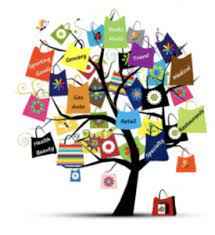 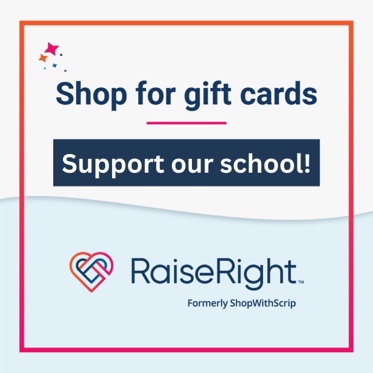 Raise RightGift Cards for EverythingVol 3 Issue 2   |  November 2023Fee-free Fundraising!St. Joan of Arc’s gift card fundraising program is now easier than ever to use!  Buy gift cards at face value, and participating merchants give rebates back to our school. You can order e-cards which download to your Raise Right wallet instantly in a quick refresh.  You can also order plastic cards to ship directly to home, or to ship to school at no charge.  Every gift card purchase benefits our school!  Give gift cards as gifts, and use on-the-go for your own everyday shopping needs.  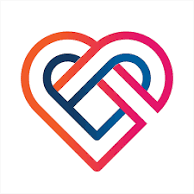 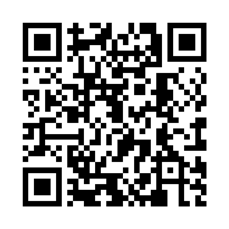 Look for the heart symbol to download the Raise Right app on your mobile device.  You can also shop on the website at www.raiseright.com.  Scan the QR code to link directly to our school’s enrollment code.Use Raise Right for Everyday NeedsGrocery gift cards available at school:			Grocery gift cards available from Raise Right:   Rastelli						   Acme (plastic and e-cards)   Shop Rite						   Instacart (plastic and e-cards)   Wegmans						   Whole Foods (e-cards only)									   Visa, American Express (no activation fees)Streaming/Gaming Services:					Takeout/Delivery Services:Apple		Roblox						Chipotle	InstacartGoogle Play	Sirius XM					Door Dash	PaneraHulu		Starz						Grub Hub	Uber/Uber EatsParamount+	XboxE-Card Gifting is E-asy!Sending e-cards to family, friends and colleagues is quick and easy!  Order e-cards from the Raise Right app, and send the barcode screen shot to your gift recipient.  Or you can send an e-card gift formally from the www.raiseright.com website by selecting “Make this a gift?” at checkout and adding your recipient’s email address.  Pro tip:  Let your recipient know ‘they’ve got mail’ just in case their email gift goes to junk mail or spam!New Reduced Payment Fees Are HereRaise Right has worked hard to minimize fees to support us in our fundraising efforts.  See the newly reduced fees below:   Bank account EFT payment $0.29 per order   Credit Card (Visa, MC, Discover) 2.6% per order   Debit Card 1% per orderRaise Right Holiday Schedule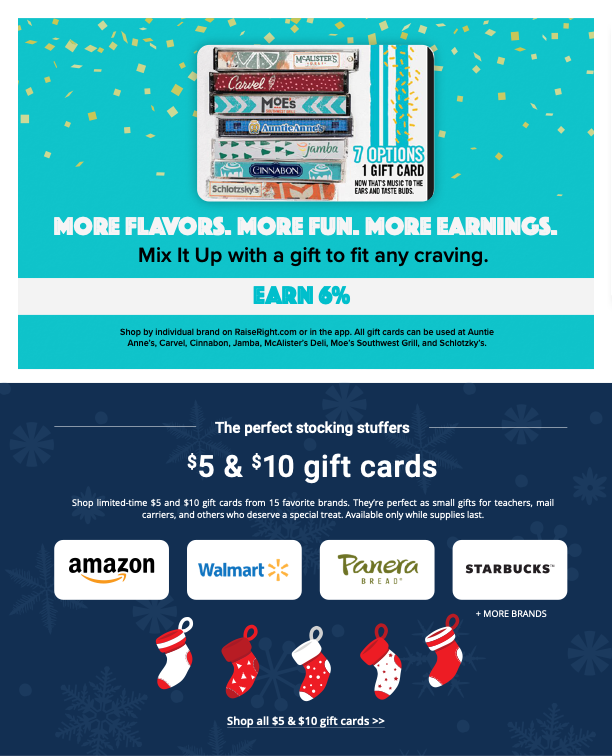 Order gift cards online or app by Mondays at midnightOrders will be sent home with your student on Fridays       Thank you for supporting our school!      Direct any questions to giftcards@stjoans.org